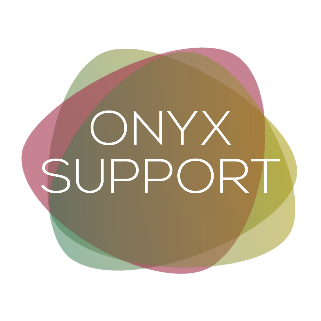 Toolbox of ideas to help you relieve symptoms of low moodGet some extra rest Get some additional light in your house, e.g. curtain Get some exercise e.g. go for a walk Listen to music, make music or sign and dance Take a warm bath Focus on and appreciate what is happening right now Repeats positive affirmations Get things done off your to-do list that cause you anxiety Do something special for someone else Do something that makes you laughSpend ten minutes writing down good things about yourselfMake a list of your accomplishments Look through old pictures, scrapbooks and photo albums Wear something that makes you feel good Surround yourself with people who make you feel good Talk to someone on the telephone or video call Write a list of helplines to contact when needed Get a second opinion on a decision you need to make Get a medication checkDo a daily task, such as wash your hair, shave or go to work See a counsellor Attend an online or face to face support group Take your medications, vitamins, minerals or herbal supplements Take time off from work or home responsibilities to relax e.g. watch a TV seriesWatch what you eat, what you eat affects how you feel so make a healthy meal Create affirming exercises Journalling – write your feelings in a note bookTry guided imagery Use focusing exercises such as mediation or mindfulness Talk to a friend Talk to a health care professional Tips for recovery when diagnosed with a mental health condition: Accept and research your mental health condition and how it affects you Find support from online and face to face organisations as well as support groups Build good relationships with friends and family Find new contacts if you feel lonely or isolated, online or in personFocus on having enough money by seeking support from finance organisations and budgeting Focus on work or a social activity to build your confidence Keep a sense of hope Speak to others who experience similar conditions Practice self-care e.g. exercise and eat well Have a good place to stay where you feel safe. 